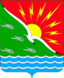 СОВЕТ ДЕПУТАТОВМУНИЦИПАЛЬНОГО ОБРАЗОВАНИЯЭНЕРГЕТИКСКИЙ ПОССОВЕТ НОВООРСКОГО РАЙОНА ОРЕНБУРГСКОЙ ОБЛАСТИЧЕТВЕРТЫЙ СОЗЫВР Е Ш Е Н И Е 13.12.2021                           п. Энергетик                               № 56 О внесении изменений №2 в решение Совета депутатов муниципального образования Энергетикский поссовет Новоорского района Оренбургской области от 13.12.2019 №311 «О передаче части полномочий муниципального  образования Энергетикский поссовет Новоорского района Оренбургской области в сфере архитектуры и  градостроительства  муниципальному образованию Новоорский район Оренбургской области на 2020 – 2022 годы»Руководствуясь статьями 5, 22, 27 Устава муниципального образования Энергетикский поссовет Новоорского района Оренбургской области, Бюджетным кодексом Российской Федерации, Совет депутатов муниципального образования Энергетикский поссовет Новоорского района Оренбургской области,Р Е Ш И Л:1. Внести изменения №2 в решение Совета депутатов муниципального образования Энергетикский поссовет Новоорского района Оренбургской области от 13.12.2019 №311 «О передаче части полномочий муниципального  образования Энергетикский поссовет Новоорского района Оренбургской области в сфере архитектуры и  градостроительства  муниципальному образованию Новоорский район Оренбургской области на 2020 – 2022 годы» (далее по тексту – Решение) (с изменениями №1 от 31.07.2020 №350), следующего содержания:«1.1 Приложение №2 Решения изложить в новой редакции согласно приложению №1».2. Утвердить типовую форму дополнительного соглашения №2 к соглашению между органом местного самоуправления поселения и органом местного самоуправления муниципального образования Новоорский район  Оренбургской области о передаче осуществления части   полномочий по решению вопросов местного значения в сфере архитектуры и градостроительства, согласно приложению №2.3. Направить настоящее решение в Совет депутатов муниципального образования Новоорский район Оренбургской области для рассмотрения и принятия.4. Администрации муниципального образования Энергетикский поссовет Новоорского района Оренбургской области заключить с Администрацией муниципального образования Новоорский район Оренбургской области дополнительное соглашение №2 к соглашению  между органом местного самоуправления поселения и органом местного самоуправления муниципального образования Новоорский район Оренбургской области о передаче осуществления части полномочий по решению вопросов местного значения в сфере архитектуры и градостроительства  от  01.01.2020 с учетом принятых изменений.5. Опубликовать настоящее решение в   печатном  средстве массовой информации муниципального образования Энергетикский поссовет Новоорского района Оренбургской области «Правовой бюллетень муниципального образования Энергетикский поссовет» и разместить на официальном сайте администрации муниципального образования Энергетикский поссовет в сети  «Интернет» www.energetik56.ru.6. Настоящее решение вступает в силу со дня его официального опубликования и распространяется на правоотношения, возникшие в период с 1 января 2021 года по 31 декабря 2022 года.7. Контроль исполнения настоящего решения возложить на комиссию по бюджету, экономике, поселковому хозяйству и муниципальной собственности.Приложение № 1 к решению Совета депутатов муниципального образования Энергетикский поссовет  Новоорского района Оренбургской области «О внесении изменений №2 в решение Совета депутатов муниципального образования Энергетикский поссовет Новоорского района Оренбургской области от 13.12.2019 №311 «О передаче части полномочий муниципального  образования Энергетикский поссовет Новоорского района Оренбургской области в сфере архитектуры и  градостроительства  муниципальному образованию Новоорский район Оренбургской области на 2020 – 2022 годы» от 13.12.2021 № 56Расчетсумм межбюджетных трансфертов на 2020 – 2022 годы, перечисляемых из бюджета муниципального образования Энергетикский поссовет в бюджет муниципального образования Новоорский районРасчёт затрат  на содержание технического специалиста отдела архитектуры и градостроительства администрации Новоорского района Оренбургской области на 2020 – 2022 годы.  Численность работающих – 1человек	Общая численность населения в поселениях, заключивших соглашения о передаче полномочий в области архитектуры и градостроительства составляет 26589 человек.	Численность населения муниципального образования Энергетикский поссовет составляет 6741 человек.Расчет: на 2020 год - 431,542руб./ 26589чел. * 6741 чел. =  109 407 руб;на 2021 год - 431,8руб./ 26589чел. * 6741 чел. =  109 400 руб;на 2022 год - 431,8руб./ 26589чел. * 6741 чел. =  109 400 руб;Приложение № 2 к решению Совета депутатов муниципального образования Энергетикский поссовет  Новоорского района Оренбургской области «О внесении изменений №2 в решение Совета депутатов муниципального образования Энергетикский поссовет Новоорского района Оренбургской области от 13.12.2019 №311 «О передаче части полномочий муниципального  образования Энергетикский поссовет Новоорского района Оренбургской области в сфере архитектуры и  градостроительства  муниципальному образованию Новоорский район Оренбургской области на 2020 – 2022 годы» от 13.12.2021 № 56Типовая формаДОПОЛНИТЕЛЬНОГО СОГЛАШЕНИЯ №____           к соглашению между органом местного самоуправления поселения и органом местного самоуправления муниципального образования Новоорский район Оренбургской области о передаче осуществления части полномочий по решению вопросов местного значения в сфере архитектуры и градостроительства     Поселение                                                           «____»  ___________202_Администрация муниципального образования _____________________ Новоорского района Оренбургской области, именуемая в дальнейшем Поселение, в лице_____________________________________________________________ _________________________________________________________________, действующего на основании Устава муниципального образования   ______________________________,  с  одной  стороны,        и Администрация муниципального образования Новоорский район Оренбургской области, в лице главы района ___________________________, действующего на основании Устава муниципального образования Новоорский район Оренбургской области, именуемая в дальнейшем Муниципальный район, с другой стороны, на основании решения Совета депутатов муниципального образования  Новоорский район Оренбургской области от ________202 _г. №___ «О внесении изменений №___ в решение Совета депутатов от ________ №____» заключили настоящее дополнительное соглашение о нижеследующем: 1. В пункте 3.1 и 3.3 раздела 3 «Соглашения между органом местного самоуправления поселения и органом местного самоуправления муниципального образования Новоорский район Оренбургской области о передаче осуществления части полномочий по решению вопросов местного значения в сфере архитектуры и градостроительства»,  словосочетание «В сумме ______________ рублей» заменить словосочетанием «В сумме ________________ рублей».2. В остальном, что не предусмотрено настоящим дополнительным соглашением, Стороны руководствуются соглашением от 01.01.2020 и дополнительным соглашением №1 от ____________.3. Настоящее дополнительное соглашение составлено в трех экземплярах, имеющих одинаковую  юридическую силу, по одному для каждой из Сторон. Третий экземпляр направляется в финансовый отдел Муниципального района.4. Настоящее дополнительное соглашение вступает в силу после его обнародования и  распространяет свое действие на правоотношения, возникшие с _____________ и действует до ___________ года включительно.Юридические адреса и банковские реквизиты сторонПредседатель Совета депутатов                           муниципального образования                                                                                         Энергетикский поссовет  ________________    М.В. Логунцова                        Исполняющий полномочия главы муниципального образования Энергетикский поссовет ______________  В.И. КлюевСтатьи затратРасходы, тыс. руб.2020 годЗаработная плата с начислениями431,5422021 годЗаработная плата с начислениями431,82022 годЗаработная плата с начислениями431,8Итого затрат1 295,142Председатель Совета депутатов                           муниципального образования                                                                                         Энергетикский поссовет   _______________    М.В. Логунцова                        Исполняющий полномочия главы муниципального образования Энергетикский поссовет ______________  В.И. КлюевАдминистрация    муниципального образования   __________________Новоорского района Оренбургской областиГлава   муниципального образования   __________________Новоорского района Оренбургской области______________    /_____________/(место печати)Администрация    муниципального образования  Новоорский район Оренбургской области462800 Оренбургская область, п. Новоорск, ул. Рабочая, д.1УФК по Оренбургской области (Администрация Новоорского района Оренбургской области)  л/сч 04533000320) ИНН 5635006614КПП 563501001ОКТМО 53630000Банк получателя:БИК 015354008Отделение Оренбург банка России//УФК по Оренбургской области г. ОренбургБанковский счет 40102810545370000045Казначейский счет 03100643000000015300Код администратора доходов - 911Глава муниципального образования Новоорский район Оренбургской области______________    /_____________/(место печати)Председатель           Совета депутатов                           муниципального образования                                                                                         Энергетикский поссовет  ________________    М.В. Логунцова                        Исполняющий полномочия главы муниципального образования Энергетикский поссовет ______________  В.И. Клюев